1. pielikumsMinistru kabineta2021. gada 18. maijanoteikumiem Nr. 316Nepieciešamības novērtēšana asistenta pakalpojumam ārpus mājas vides un atbalsta intensitātes noteikšana 2. Personas kods           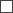 8. Intensitātes koeficienta noteikšanas tabulaPiezīme. N – asistenta pakalpojumu nepiešķir.Speciālista paraksts3 _____________________________Piezīmes.1 Ja atbilstoši novērtējumam asistenta pakalpojums personai nepienākas, taču ir noteiktas medicīniskas indikācijas vieglā automobiļa speciālai pielāgošanai un pabalsta saņemšanai transporta izdevumiem un nieru mazspējas dēļ nepieciešamas hemodialīzes procedūras vai ir ļaundabīgs audzējs ceturtajā stadijā un tiek saņemta simptomātiska terapija, tad personai piešķir asistenta pakalpojumu 40 stundas mēnesī.2 Ja persona saņem Invaliditātes likuma 12. panta pirmās daļas 2. punktā minēto pabalstu par asistenta izmantošanu, tad noteikto asistenta pakalpojuma apjomu samazina par 40 stundām mēnesī.3 Dokumenta rekvizītu "Speciālista paraksts" neaizpilda, ja dokuments ir sagatavots elektroniski atbilstoši normatīvajiem aktiem par elektronisko dokumentu noformēšanu.Labklājības ministre	R. Petraviča1. Personas vārds, uzvārds3. Personas dzīvesvietas adrese3. Personas dzīvesvietas adrese3. Personas dzīvesvietas adrese3. Personas dzīvesvietas adrese4. Asistenta pakalpojuma pieprasīšana 4. Asistenta pakalpojuma pieprasīšana 4. Asistenta pakalpojuma pieprasīšana 4.1. Asistenta pakalpojuma nepieciešamības iemesli (norādīt visus aktuālos iemeslus) 4.1. Asistenta pakalpojuma nepieciešamības iemesli (norādīt visus aktuālos iemeslus) 4.1. Asistenta pakalpojuma nepieciešamības iemesli (norādīt visus aktuālos iemeslus)  nespēja patstāvīgi pārvietoties ārpus mājokļa kustību vai gaitas traucējumu dēļ nespēja patstāvīgi pārvietoties ārpus mājokļa kustību vai gaitas traucējumu dēļ nespēja patstāvīgi pārvietoties ārpus mājokļa kustību vai gaitas traucējumu dēļ nespēja patstāvīgi orientēties apkārtējā vidē, saprotami komunicēt, veidot kontaktus ar citiem cilvēkiem garīga rakstura traucējumu dēļ nespēja patstāvīgi orientēties apkārtējā vidē, saprotami komunicēt, veidot kontaktus ar citiem cilvēkiem garīga rakstura traucējumu dēļ nespēja patstāvīgi orientēties apkārtējā vidē, saprotami komunicēt, veidot kontaktus ar citiem cilvēkiem garīga rakstura traucējumu dēļ nespēja patstāvīgi pārvietoties ārpus mājokļa redzes traucējumu dēļ nespēja patstāvīgi pārvietoties ārpus mājokļa redzes traucējumu dēļ nespēja patstāvīgi pārvietoties ārpus mājokļa redzes traucējumu dēļ4.2. Asistenta pakalpojuma pieprasīšanas mērķi (norādīt visus aktuālos iemeslus)4.2. Asistenta pakalpojuma pieprasīšanas mērķi (norādīt visus aktuālos iemeslus)4.2. Asistenta pakalpojuma pieprasīšanas mērķi (norādīt visus aktuālos iemeslus) lai strādātu algotu darbu, gūtu ienākumus no saimnieciskās darbības, studētu augstskolā vai koledžā vai nodarbotos ar paraolimpisko sportu (80 stundas mēnesī) lai strādātu algotu darbu, gūtu ienākumus no saimnieciskās darbības, studētu augstskolā vai koledžā vai nodarbotos ar paraolimpisko sportu (80 stundas mēnesī) lai strādātu algotu darbu, gūtu ienākumus no saimnieciskās darbības, studētu augstskolā vai koledžā vai nodarbotos ar paraolimpisko sportu (80 stundas mēnesī) lai nokļūtu uz pamata, vidējās vai profesionālās izglītības iestādi vai no tās, lai pildītu biedrības vai nodibinājuma, vai kapitālsabiedrības valdes locekļa pienākumus (60 stundas mēnesī) lai nokļūtu uz pamata, vidējās vai profesionālās izglītības iestādi vai no tās, lai pildītu biedrības vai nodibinājuma, vai kapitālsabiedrības valdes locekļa pienākumus (60 stundas mēnesī) lai nokļūtu uz pamata, vidējās vai profesionālās izglītības iestādi vai no tās, lai pildītu biedrības vai nodibinājuma, vai kapitālsabiedrības valdes locekļa pienākumus (60 stundas mēnesī) lai veiktu brīvprātīgā darbu (tikai oficiāli noformētas līgumattiecības), nokļūtu uz dienas aprūpes centru vai specializēto darbnīcu vai no tās, saņemtu regulāras (ne retāk kā reizi nedēļā) ārsta nozīmētas medicīniskas procedūras (hemodialīze, ķīmijterapija) (40 stundas mēnesī) lai veiktu brīvprātīgā darbu (tikai oficiāli noformētas līgumattiecības), nokļūtu uz dienas aprūpes centru vai specializēto darbnīcu vai no tās, saņemtu regulāras (ne retāk kā reizi nedēļā) ārsta nozīmētas medicīniskas procedūras (hemodialīze, ķīmijterapija) (40 stundas mēnesī) lai veiktu brīvprātīgā darbu (tikai oficiāli noformētas līgumattiecības), nokļūtu uz dienas aprūpes centru vai specializēto darbnīcu vai no tās, saņemtu regulāras (ne retāk kā reizi nedēļā) ārsta nozīmētas medicīniskas procedūras (hemodialīze, ķīmijterapija) (40 stundas mēnesī) lai veiktu citas darbības, piemēram, apmeklētu ārstu, sociālos pasākumus (15 stundas mēnesī) lai veiktu citas darbības, piemēram, apmeklētu ārstu, sociālos pasākumus (15 stundas mēnesī) lai veiktu citas darbības, piemēram, apmeklētu ārstu, sociālos pasākumus (15 stundas mēnesī)4.3. Vēlamais asistenta pakalpojuma izmantošanas biežums4.3. Vēlamais asistenta pakalpojuma izmantošanas biežums4.3. Vēlamais asistenta pakalpojuma izmantošanas biežums pastāvīga asistenta palīdzība un uzraudzība (ikdienā) pastāvīga asistenta palīdzība un uzraudzība (ikdienā) pastāvīga asistenta palīdzība un uzraudzība (ikdienā) periodiska asistenta palīdzība un uzraudzība 3 dienas nedēļā un vairāk periodiska asistenta palīdzība un uzraudzība 3 dienas nedēļā un vairāk periodiska asistenta palīdzība un uzraudzība 3 dienas nedēļā un vairāk periodiska asistenta palīdzība un uzraudzība 1–2 dienas nedēļā periodiska asistenta palīdzība un uzraudzība 1–2 dienas nedēļā periodiska asistenta palīdzība un uzraudzība 1–2 dienas nedēļā epizodiska asistenta palīdzība dažas dienas mēnesī epizodiska asistenta palīdzība dažas dienas mēnesī epizodiska asistenta palīdzība dažas dienas mēnesī epizodiska asistenta palīdzība vienu reizi mēnesī vai retāk  epizodiska asistenta palīdzība vienu reizi mēnesī vai retāk  epizodiska asistenta palīdzība vienu reizi mēnesī vai retāk Piezīme. Ja asistenta pakalpojums tiek pieprasīts sakarā ar kustību, gaitas vai redzes traucējumiem, aizpilda tikai šā pielikuma 5. punktu, ja sakarā ar garīga rakstura traucējumiem – šā pielikuma 6. punktu. Ja asistenta pakalpojums nepieciešams garīga rakstura traucējumu un kustību, gaitas vai redzes traucējumu dēļ, aizpilda šā pielikuma 5. un 6 .punktu (skatīt šā pielikuma 4.1. apakšpunktā atzīmēto izvēli).Šā pielikuma 5. un 6. punktu vērtē, ņemot vērā personas vecuma posmam raksturīgo attīstības līmeni un spējas, kā arī personas ikdienā lietotos tehniskos palīglīdzekļusPiezīme. Ja asistenta pakalpojums tiek pieprasīts sakarā ar kustību, gaitas vai redzes traucējumiem, aizpilda tikai šā pielikuma 5. punktu, ja sakarā ar garīga rakstura traucējumiem – šā pielikuma 6. punktu. Ja asistenta pakalpojums nepieciešams garīga rakstura traucējumu un kustību, gaitas vai redzes traucējumu dēļ, aizpilda šā pielikuma 5. un 6 .punktu (skatīt šā pielikuma 4.1. apakšpunktā atzīmēto izvēli).Šā pielikuma 5. un 6. punktu vērtē, ņemot vērā personas vecuma posmam raksturīgo attīstības līmeni un spējas, kā arī personas ikdienā lietotos tehniskos palīglīdzekļus5. Mobilitāte ārpus mājokļaPunkti5.1. Tehnisko palīglīdzekļu izmantošanaVai tehniskie palīglīdzekļi ir nepieciešami un tie ir pieejami nepieciešamajā apjomā? Vai, izmantojot tehniskos palīglīdzekļus, ir nodrošināta mobilitāte? Cik būtiski nepieciešama ir asistenta līdzdalība?    5.1. Tehnisko palīglīdzekļu izmantošanaVai tehniskie palīglīdzekļi ir nepieciešami un tie ir pieejami nepieciešamajā apjomā? Vai, izmantojot tehniskos palīglīdzekļus, ir nodrošināta mobilitāte? Cik būtiski nepieciešama ir asistenta līdzdalība?     neatkarīgs – izmanto un ir pieejami visi nepieciešamie palīglīdzekļi vai tehniskie palīglīdzekļi nav nepieciešami 3 izmanto tehniskos palīglīdzekļus, bet nepieciešams atbalsts (piemēram, darbības uzsākšanai, pabeigšanai vai atsevišķās situācijās) 2 izmanto palīglīdzekļus, kas daļēji ietekmē mobilitāti (nodrošina pārvietošanos tikai telpās), un nepieciešama palīdzība. Citus palīglīdzekļus neizmanto, jo to izmantošana nav iespējama1 mobilitātes uzturēšanai ir nepieciešami un tiek izmantoti individuāli pielāgoti (neaizstājami) palīglīdzekļi un nepieciešams pastāvīgs citu personu atbalsts0Komentāri5.2. Asistenta darba resursu patēriņš mobilitāteiCik būtiskā apjomā nepieciešama asistenta iesaiste, lai pārvietotos (ja pieņemtā norma ir 100 m līdz galamērķim vai starp mērķiem (pieturai))? Ņemot vērā ārējos apstākļus, kas nosaka asistenta līdzdalību mobilitātes nodrošināšanai (attālums līdz galamērķim, publiskā (privātā) transporta nodrošinājums (kustības grafiki), attālums līdz pieturai, ceļa segums līdz mērķim vai starp mērķiem (pieturai) u. c.)5.2. Asistenta darba resursu patēriņš mobilitāteiCik būtiskā apjomā nepieciešama asistenta iesaiste, lai pārvietotos (ja pieņemtā norma ir 100 m līdz galamērķim vai starp mērķiem (pieturai))? Ņemot vērā ārējos apstākļus, kas nosaka asistenta līdzdalību mobilitātes nodrošināšanai (attālums līdz galamērķim, publiskā (privātā) transporta nodrošinājums (kustības grafiki), attālums līdz pieturai, ceļa segums līdz mērķim vai starp mērķiem (pieturai) u. c.) nav nepieciešams papildu asistenta resurss 3 nepieciešams neliels papildu asistenta resurss pavadīšanai 2 nepieciešams papildu asistenta resurss (pavadīšanai un asistēšanai)1 nepieciešams būtisks papildu asistenta resurss (pavadīšanai un asistēšanai)0Komentāri5.3. Spējas fiziski pārvietoties ārpus telpām Cik patstāvīgi klients spēj pārvietoties ārpus telpām? Vai ir nepieciešama asistenta līdzdarbība ceļā un cik potenciāli intensīva tā varētu būt? pārvietojas pilnīgi patstāvīgi vai pārvietošanās iespējama, tikai izmantojot speciālo transportu ikdienā3 parasti patstāvīgi, bet atsevišķās situācijās ir nepieciešama palīdzība 2  parasti nepieciešama palīdzība, bet atsevišķās situācijās spēj nokļūt vēlamajā vietā1 spēj pārvietoties ar atbalstu, palīdzība nepieciešama0Komentāri5.4.  Spēja fiziski pārvietoties un kustēties telpās Kāda ir klienta patstāvība galamērķa telpās? Vai ir nepieciešams asistenta atbalsts galamērķī un cik potenciāli intensīvs tas varētu būt? 5.4.  Spēja fiziski pārvietoties un kustēties telpās Kāda ir klienta patstāvība galamērķa telpās? Vai ir nepieciešams asistenta atbalsts galamērķī un cik potenciāli intensīvs tas varētu būt?  neatkarīgs vai pārvietošanās ārpus dzīvesvietas nav iespējama 3 nepieciešama tikai uzraudzība (klātbūtne) 2 nepieciešama neliela fiziska vai vārdiska palīdzība1 nepieciešama ievērojama fiziska palīdzība0Komentāri 5.5. Kāpnes un citi alternatīvi augstuma pārvarēšanas ceļiKāda ir klienta patstāvība mobilitātē, pārvarot šķēršļus? Vai ir nepieciešama asistenta līdzdarbība, pārvarot šķēršļus, un cik intensīva tā varētu būt?   5.5. Kāpnes un citi alternatīvi augstuma pārvarēšanas ceļiKāda ir klienta patstāvība mobilitātē, pārvarot šķēršļus? Vai ir nepieciešama asistenta līdzdarbība, pārvarot šķēršļus, un cik intensīva tā varētu būt?   spēj saviem spēkiem pārvarēt šķēršļus vai rast alternatīvus risinājumus šķēršļu pārvarēšanai 3 parasti neatkarīgs, bet slimības saasināšanās, specifisku šķēršļu vai ārējo apstākļu (lietus, apledojums u. tml.) dēļ var būt nepieciešama palīdzība 2 nepieciešams neliels, bet pastāvīgs fizisks atbalsts vai vārdiska palīdzība, pārvietojoties pa kāpnēm vai pārvarot citus augstuma šķēršļus1 kopumā vai konkrētā mērķa sasniegšanai klientam nepieciešama pastāvīga fiziska palīdzība, pārvietojoties pa kāpnēm vai pārvarot citus augstuma šķēršļus (piemēram, uzbrauktuvi, liftu, kāpņu liftu)0Komentāri5.6. Spējas izmantot transportu (privāto un sabiedrisko)Cik patstāvīgi klients spēj izmantot transportu? Cik lielā intensitātē ir nepieciešama asistenta līdzdalība?5.6. Spējas izmantot transportu (privāto un sabiedrisko)Cik patstāvīgi klients spēj izmantot transportu? Cik lielā intensitātē ir nepieciešama asistenta līdzdalība?  privāto vai publisko transportu izmanto bez problēmām pilnīgi patstāvīgi 3 izmanto vai varētu izmantot patstāvīgi – bet ir šķēršļi vai nepietiekamas prasmes, kas nosaka nepieciešamību pēc citu personu iesaistīšanās un ierobežo izmantošanu 2  izmanto patstāvīgi, bet ar grūtībām, nepieciešama citu personu klātbūtne – uzraudzībai un atbalstam1 patstāvīgi izmantot nevar, nepieciešama citu personu fiziska līdzdarbība0Komentāri5.7. Orientācija laikā un telpā Vai un kādā apjomā klients, tai skaitā persona ar redzes funkcionēšanas ierobežojumiem, spēj apzināties un ievērot laiku, orientēties apkārtnē, lai nonāktu galamērķī?5.7. Orientācija laikā un telpā Vai un kādā apjomā klients, tai skaitā persona ar redzes funkcionēšanas ierobežojumiem, spēj apzināties un ievērot laiku, orientēties apkārtnē, lai nonāktu galamērķī?  neatkarīgs – nav grūtību orientēties laikā un telpā 3  var gadīties atmiņas traucējumi vai, mainoties maršrutam, laikapstākļiem, var apjukt, bet to apzinās un spēj saviem spēkiem ātri atjaunot izpratni 2  orientējas tikai ierastā vidē, orientācija ārpus ierastās vides ir traucēta1 nespēj orientēties laikā un/vai telpā0KomentāriPUNKTI KOPĀ____/no 216. Garīgās spējas6. Garīgās spējas6. Garīgās spējasPunkti6.1. Izpratne par sevi un savām vajadzībām, spēja sazinātiesVai klients zina un var nosaukt savu vārdu, dzīvesvietu, vietu, kurp gribētu doties ar asistenta atbalstu un kādēļ?6.1. Izpratne par sevi un savām vajadzībām, spēja sazinātiesVai klients zina un var nosaukt savu vārdu, dzīvesvietu, vietu, kurp gribētu doties ar asistenta atbalstu un kādēļ?6.1. Izpratne par sevi un savām vajadzībām, spēja sazinātiesVai klients zina un var nosaukt savu vārdu, dzīvesvietu, vietu, kurp gribētu doties ar asistenta atbalstu un kādēļ?6.1. Izpratne par sevi un savām vajadzībām, spēja sazinātiesVai klients zina un var nosaukt savu vārdu, dzīvesvietu, vietu, kurp gribētu doties ar asistenta atbalstu un kādēļ? apzinās sevi, saziņa nav traucēta  apzinās sevi, saziņa nav traucēta  apzinās sevi, saziņa nav traucēta 3 apzinās un kontrolē savu ķermeni, spēj lemt, komunikācija nav traucēta, tomēr ir zināšanu vai atmiņas traucējumi  apzinās un kontrolē savu ķermeni, spēj lemt, komunikācija nav traucēta, tomēr ir zināšanu vai atmiņas traucējumi  apzinās un kontrolē savu ķermeni, spēj lemt, komunikācija nav traucēta, tomēr ir zināšanu vai atmiņas traucējumi 2 apzinās un kontrolē savu ķermeni, komunikācija traucēta, bet spēj patstāvīgi sazināties ar apkārtējiem apzinās un kontrolē savu ķermeni, komunikācija traucēta, bet spēj patstāvīgi sazināties ar apkārtējiem apzinās un kontrolē savu ķermeni, komunikācija traucēta, bet spēj patstāvīgi sazināties ar apkārtējiem1 neapzinās sevi, savas vajadzības vai apzinās sevi, savas vajadzības, bet nespēj tās formulēt un kontrolēt. Nesazinās vai sazinās ar specifiskas tehnikas palīdzību vai individuālām metodēm neapzinās sevi, savas vajadzības vai apzinās sevi, savas vajadzības, bet nespēj tās formulēt un kontrolēt. Nesazinās vai sazinās ar specifiskas tehnikas palīdzību vai individuālām metodēm neapzinās sevi, savas vajadzības vai apzinās sevi, savas vajadzības, bet nespēj tās formulēt un kontrolēt. Nesazinās vai sazinās ar specifiskas tehnikas palīdzību vai individuālām metodēm0KomentāriKomentāriKomentāri6.2. Orientācija laikā un telpāVai un cik patstāvīgi klients spēj organizēt un nodrošināt savu līdzdalību aktivitātēs, t. i., atcerēties plānoto aktivitāšu norises detaļas – norises dienu, sākuma un beigu laikus un vietu?    6.2. Orientācija laikā un telpāVai un cik patstāvīgi klients spēj organizēt un nodrošināt savu līdzdalību aktivitātēs, t. i., atcerēties plānoto aktivitāšu norises detaļas – norises dienu, sākuma un beigu laikus un vietu?    6.2. Orientācija laikā un telpāVai un cik patstāvīgi klients spēj organizēt un nodrošināt savu līdzdalību aktivitātēs, t. i., atcerēties plānoto aktivitāšu norises detaļas – norises dienu, sākuma un beigu laikus un vietu?    6.2. Orientācija laikā un telpāVai un cik patstāvīgi klients spēj organizēt un nodrošināt savu līdzdalību aktivitātēs, t. i., atcerēties plānoto aktivitāšu norises detaļas – norises dienu, sākuma un beigu laikus un vietu?      neatkarīgs – nav grūtību orientēties laikā un telpā  neatkarīgs – nav grūtību orientēties laikā un telpā  neatkarīgs – nav grūtību orientēties laikā un telpā3 var gadīties atmiņas traucējumi vai, mainoties maršrutam, laika u. c. apstākļiem, var apjukt, bet to apzinās un spēj saviem spēkiem ātri atjaunot izpratni  var gadīties atmiņas traucējumi vai, mainoties maršrutam, laika u. c. apstākļiem, var apjukt, bet to apzinās un spēj saviem spēkiem ātri atjaunot izpratni  var gadīties atmiņas traucējumi vai, mainoties maršrutam, laika u. c. apstākļiem, var apjukt, bet to apzinās un spēj saviem spēkiem ātri atjaunot izpratni 2  orientējas tikai ierastā vidē, orientācija ārpus ierastās vides ir traucēta  orientējas tikai ierastā vidē, orientācija ārpus ierastās vides ir traucēta  orientējas tikai ierastā vidē, orientācija ārpus ierastās vides ir traucēta1  nespēj orientēties laikā un/vai telpā  nespēj orientēties laikā un/vai telpā  nespēj orientēties laikā un/vai telpā0KomentāriKomentāriKomentāri6.3. Spējas veidot un uzturēt sociālos kontaktus Kā klients reaģē uz apkārtējiem un kā apkārtējie reaģē uz klientu. Vai visa procesa laikā, ceļā vai galamērķī klients varēs būt patstāvīgs, komunicēt, veikt patstāvīgas darbības, lūgt un saņemt palīdzību?       6.3. Spējas veidot un uzturēt sociālos kontaktus Kā klients reaģē uz apkārtējiem un kā apkārtējie reaģē uz klientu. Vai visa procesa laikā, ceļā vai galamērķī klients varēs būt patstāvīgs, komunicēt, veikt patstāvīgas darbības, lūgt un saņemt palīdzību?       6.3. Spējas veidot un uzturēt sociālos kontaktus Kā klients reaģē uz apkārtējiem un kā apkārtējie reaģē uz klientu. Vai visa procesa laikā, ceļā vai galamērķī klients varēs būt patstāvīgs, komunicēt, veikt patstāvīgas darbības, lūgt un saņemt palīdzību?       6.3. Spējas veidot un uzturēt sociālos kontaktus Kā klients reaģē uz apkārtējiem un kā apkārtējie reaģē uz klientu. Vai visa procesa laikā, ceļā vai galamērķī klients varēs būt patstāvīgs, komunicēt, veikt patstāvīgas darbības, lūgt un saņemt palīdzību?         nav grūtību veidot sociālos kontaktus   nav grūtību veidot sociālos kontaktus   nav grūtību veidot sociālos kontaktus 3 saskarsme traucēta nedaudz, kopumā spēj uzturēties sabiedrībā, bet atsevišķās situācijās rodas trauksme  saskarsme traucēta nedaudz, kopumā spēj uzturēties sabiedrībā, bet atsevišķās situācijās rodas trauksme  saskarsme traucēta nedaudz, kopumā spēj uzturēties sabiedrībā, bet atsevišķās situācijās rodas trauksme 2 spēj tikai pasīvi uzturēties (būt) sabiedrībā, nemeklē un nevēlas uzturēt kontaktus – atgrūž apkārtējos, var būt rupjš un nepatīkams apkārtējiem spēj tikai pasīvi uzturēties (būt) sabiedrībā, nemeklē un nevēlas uzturēt kontaktus – atgrūž apkārtējos, var būt rupjš un nepatīkams apkārtējiem spēj tikai pasīvi uzturēties (būt) sabiedrībā, nemeklē un nevēlas uzturēt kontaktus – atgrūž apkārtējos, var būt rupjš un nepatīkams apkārtējiem1 sociālās aktivitātes nopietni traucētas, nespēj vai spēj īslaicīgi uzturēties svešu cilvēku sabiedrībā (ātri kļūst satraukts, zaudē paškontroles spējas, var kļūt agresīvs) sociālās aktivitātes nopietni traucētas, nespēj vai spēj īslaicīgi uzturēties svešu cilvēku sabiedrībā (ātri kļūst satraukts, zaudē paškontroles spējas, var kļūt agresīvs) sociālās aktivitātes nopietni traucētas, nespēj vai spēj īslaicīgi uzturēties svešu cilvēku sabiedrībā (ātri kļūst satraukts, zaudē paškontroles spējas, var kļūt agresīvs)0KomentāriKomentāriKomentāri6.4. Uzraudzība un drošība Vai klienta reakcijas dēļ uz apkārtējiem kairinātājiem procesa laikā pastāv risks klienta drošībai (dzīvībai vai veselībai)? Cik svarīga klientam ir asistenta klātbūtne?6.4. Uzraudzība un drošība Vai klienta reakcijas dēļ uz apkārtējiem kairinātājiem procesa laikā pastāv risks klienta drošībai (dzīvībai vai veselībai)? Cik svarīga klientam ir asistenta klātbūtne?6.4. Uzraudzība un drošība Vai klienta reakcijas dēļ uz apkārtējiem kairinātājiem procesa laikā pastāv risks klienta drošībai (dzīvībai vai veselībai)? Cik svarīga klientam ir asistenta klātbūtne?6.4. Uzraudzība un drošība Vai klienta reakcijas dēļ uz apkārtējiem kairinātājiem procesa laikā pastāv risks klienta drošībai (dzīvībai vai veselībai)? Cik svarīga klientam ir asistenta klātbūtne? uzraudzība nav nepieciešama  uzraudzība nav nepieciešama  uzraudzība nav nepieciešama 3 nepieciešama periodiska uzraudzība atsevišķu darbību veikšanai (piemēram, ielas šķērsošanai). Nejūtas pārliecināts  nepieciešama periodiska uzraudzība atsevišķu darbību veikšanai (piemēram, ielas šķērsošanai). Nejūtas pārliecināts  nepieciešama periodiska uzraudzība atsevišķu darbību veikšanai (piemēram, ielas šķērsošanai). Nejūtas pārliecināts 2 nepieciešama uzraudzība dienas laikā, jūtas nedroši, iespējamas lēkmes vai slimības saasināšanās, ir iespēja palikt bezpalīdzīgā stāvoklī nepieciešama uzraudzība dienas laikā, jūtas nedroši, iespējamas lēkmes vai slimības saasināšanās, ir iespēja palikt bezpalīdzīgā stāvoklī nepieciešama uzraudzība dienas laikā, jūtas nedroši, iespējamas lēkmes vai slimības saasināšanās, ir iespēja palikt bezpalīdzīgā stāvoklī1 izjūt pastāvīgu trauksmi vai nedrošību, tas ietekmē spējas un gatavību rūpēties par sevi izjūt pastāvīgu trauksmi vai nedrošību, tas ietekmē spējas un gatavību rūpēties par sevi izjūt pastāvīgu trauksmi vai nedrošību, tas ietekmē spējas un gatavību rūpēties par sevi0KomentāriKomentāriKomentāri6.5. Spējas koncentrēties darbam vai pavadīt brīvo laikuKādas ir paša klienta līdzdarbības spējas un emocionālā noturība – reakcija uz detaļām, pacietība, spēja noturēt uzmanību, spēja rīkoties patstāvīgi?   6.5. Spējas koncentrēties darbam vai pavadīt brīvo laikuKādas ir paša klienta līdzdarbības spējas un emocionālā noturība – reakcija uz detaļām, pacietība, spēja noturēt uzmanību, spēja rīkoties patstāvīgi?   6.5. Spējas koncentrēties darbam vai pavadīt brīvo laikuKādas ir paša klienta līdzdarbības spējas un emocionālā noturība – reakcija uz detaļām, pacietība, spēja noturēt uzmanību, spēja rīkoties patstāvīgi?   6.5. Spējas koncentrēties darbam vai pavadīt brīvo laikuKādas ir paša klienta līdzdarbības spējas un emocionālā noturība – reakcija uz detaļām, pacietība, spēja noturēt uzmanību, spēja rīkoties patstāvīgi?    ar prieku un interesi piedalās aktivitātēs. Pats apzinās, plāno, organizē darba un brīvo laiku. Palīdzība nav nepieciešama  ar prieku un interesi piedalās aktivitātēs. Pats apzinās, plāno, organizē darba un brīvo laiku. Palīdzība nav nepieciešama  ar prieku un interesi piedalās aktivitātēs. Pats apzinās, plāno, organizē darba un brīvo laiku. Palīdzība nav nepieciešama 3 piedalās darba, mācību vai brīvā laika aktivitātēs, mēdz zust koncentrācija un interese. Nepieciešams motivējošs atbalsts  piedalās darba, mācību vai brīvā laika aktivitātēs, mēdz zust koncentrācija un interese. Nepieciešams motivējošs atbalsts  piedalās darba, mācību vai brīvā laika aktivitātēs, mēdz zust koncentrācija un interese. Nepieciešams motivējošs atbalsts 2 spēj piedalīties citu organizētās darba, mācību vai brīvā laika aktivitātēs, tomēr nepieciešama individuāla uzmanība un stimuls intereses uzturēšanai spēj piedalīties citu organizētās darba, mācību vai brīvā laika aktivitātēs, tomēr nepieciešama individuāla uzmanība un stimuls intereses uzturēšanai spēj piedalīties citu organizētās darba, mācību vai brīvā laika aktivitātēs, tomēr nepieciešama individuāla uzmanība un stimuls intereses uzturēšanai1 nespēj patstāvīgi organizēt vai plānot, un ātri zūd koncentrācija. Tomēr atbilstoši vecumam un interesēm zināmu laiku spēj piedalīties organizētās darba, mācību vai brīvā laika aktivitātēs nespēj patstāvīgi organizēt vai plānot, un ātri zūd koncentrācija. Tomēr atbilstoši vecumam un interesēm zināmu laiku spēj piedalīties organizētās darba, mācību vai brīvā laika aktivitātēs nespēj patstāvīgi organizēt vai plānot, un ātri zūd koncentrācija. Tomēr atbilstoši vecumam un interesēm zināmu laiku spēj piedalīties organizētās darba, mācību vai brīvā laika aktivitātēs0KomentāriKomentāriKomentāriPUNKTI KOPĀPUNKTI KOPĀPUNKTI KOPĀ ____/no 157. Asistenta pakalpojuma apjoma (h) noteikšana7. Asistenta pakalpojuma apjoma (h) noteikšana7. Asistenta pakalpojuma apjoma (h) noteikšana7. Asistenta pakalpojuma apjoma (h) noteikšana7.1.Punkti PAVISAM KOPĀ (šā pielikuma 5. un 6. punktā iegūtā vērtējumu summa)____/no 36____/no 367.2.Aizpildīto daļu skaits atbilstoši šā pielikuma 4.1. apakšpunktam ____/no 2____/no 27.3.Asistenta pakalpojuma izmantošanas mērķim paredzētais apjoms (h/mēn.) atbilstoši šā pielikuma 4.2. apakšpunktam. Vairākiem mērķiem paredzēto stundu skaits nesummējas, bet piemēro mērķi ar lielāko stundu skaitu7.4.Koeficients atbilstoši šā pielikuma 8. punktam – intensitātes koeficienta noteikšanas tabulai7.5.Aprēķinātais asistenta pakalpojuma apjoms (h/mēn.) 
(mērķim noteiktās h (7.3. apakšpunkts) x koeficients 
(7.4. apakšpunkts) = piešķiramās h (7.5. apakšpunkts))1, 2Nr. p. k.Punktu skaits0–45–1011–1516–2122–368.1.Koeficients, ja aizpildīta tikai viena daļa 
(šā pielikuma 5. vai 6. punkts)12NNN8.2.Koeficients, ja aizpildītas abas daļas 
(šā pielikuma 5. un 6. punkts)121NN9. Novērtēšanas piezīmes 